„UBRANI W KSIĄŻKĘ, CZYLI SLEEVEFACE”.-podsumowanie konkursu28 kwietnia w Zespole Szkół Technicznych i Ogólnokształcących im. S. Żeromskiego w Częstochowie odbyło się podsumowanie II edycji międzyszkolnego konkursu fotograficznego dla uczniów szkół podstawowych „Ubrani w książkę, czyli sleeveface”.Konkurs cieszył się dużym zainteresowaniem, wpłynęło wiele ciekawych prac. Uczniowie wykazali się dużą pomysłowością, dbałością o szczegóły, humorem. Jury miało bardzo trudne zadanie aby wyłonić zwycięzców. Dlatego przyznano miejsca ex aequo oraz dwa wyróżnienia. Gratulujemy zwycięzcom.Nauczyciele bibliotekiMiejsca na podium:I miejsce – Natasza Sz. SP nr 2II miejsce – Oliwia C. SP nr 52II miejsce ex aequo – Natalia i Zuzanna J. SP nr 49III miejsce – Julia S. SP nr 24III miejsce ex aequo – Maria S. SP nr 49Wyróżnienia:Zofia Z. SP nr 49Kacper P. SP nr 49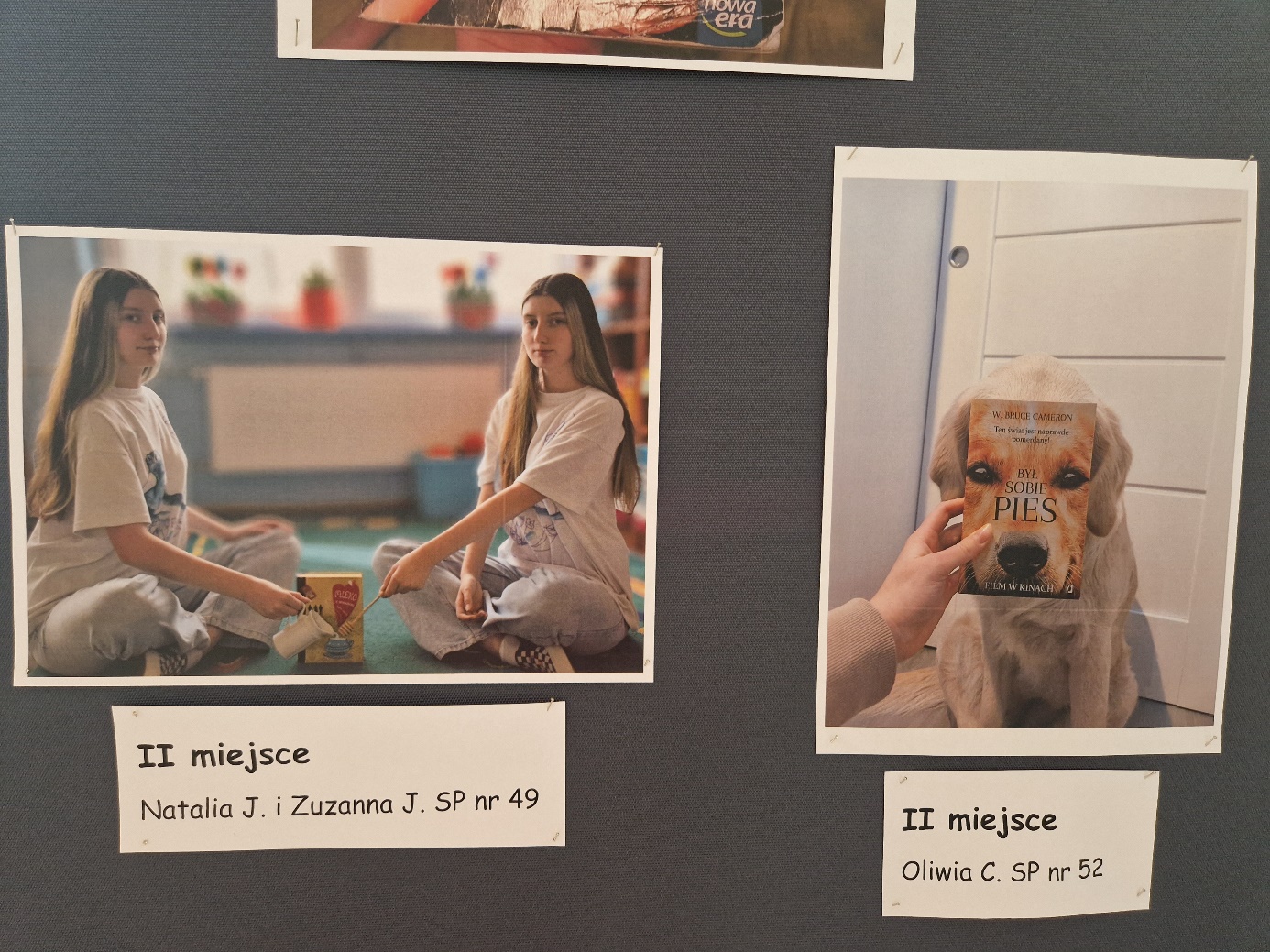 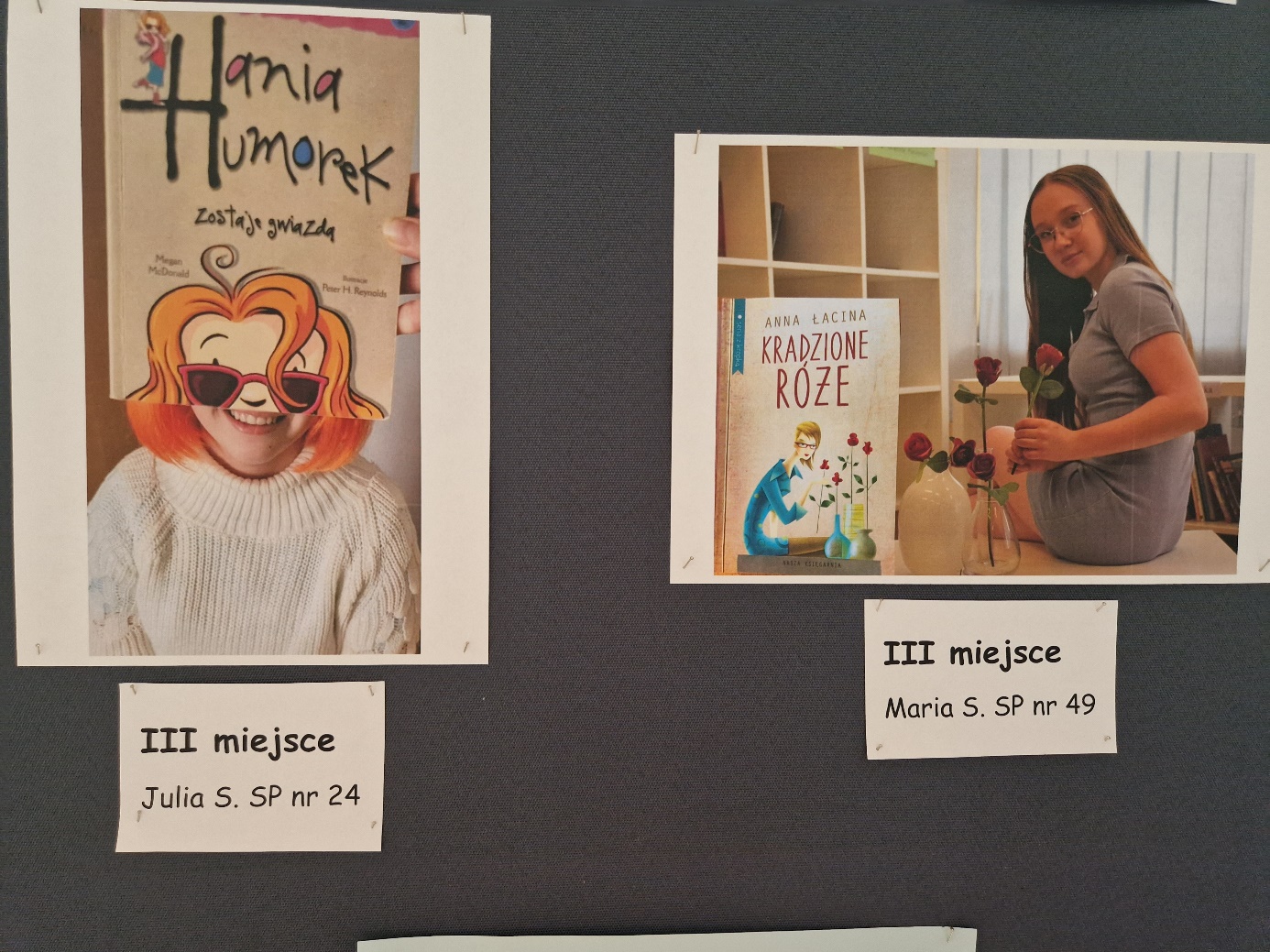 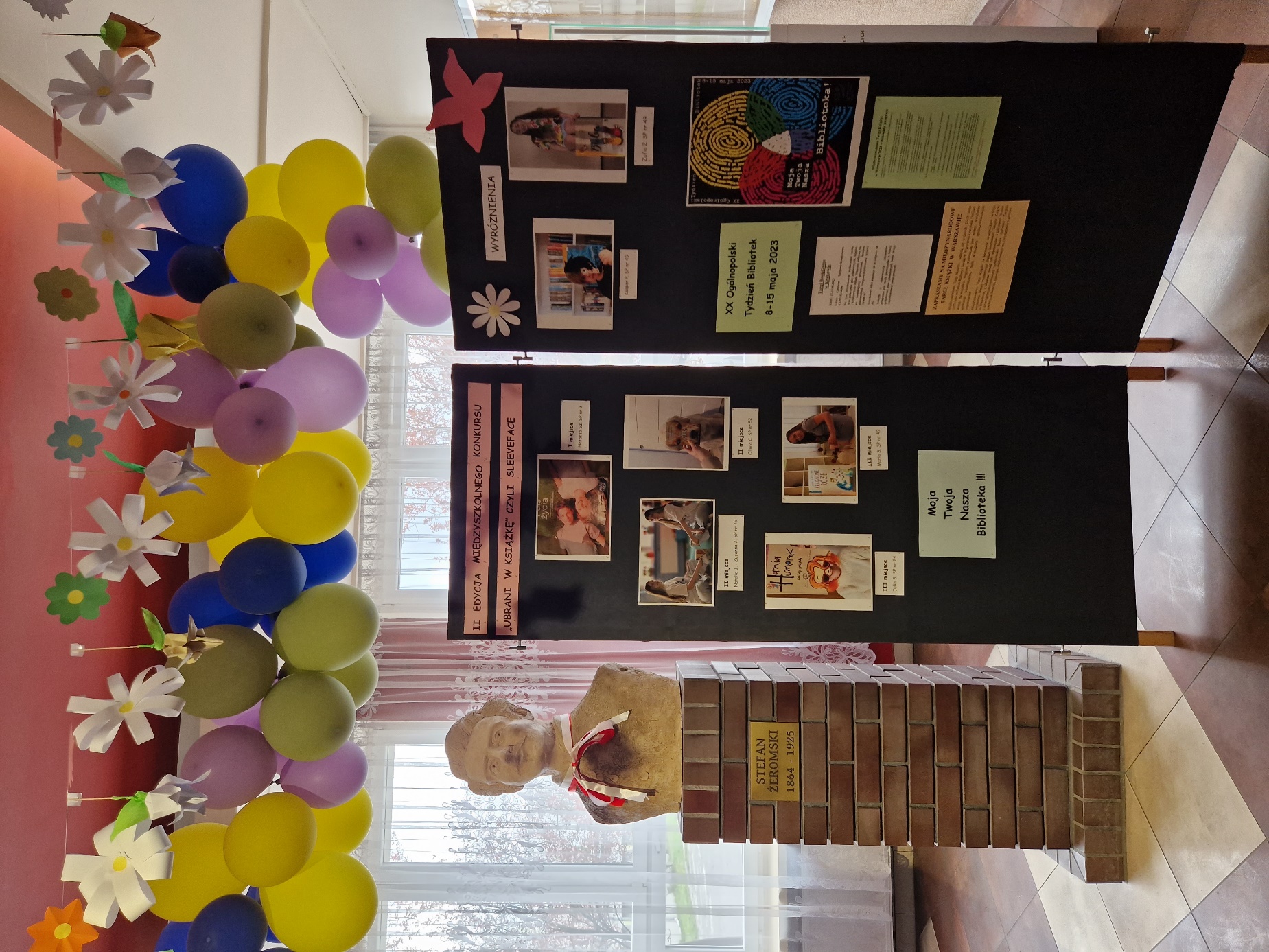 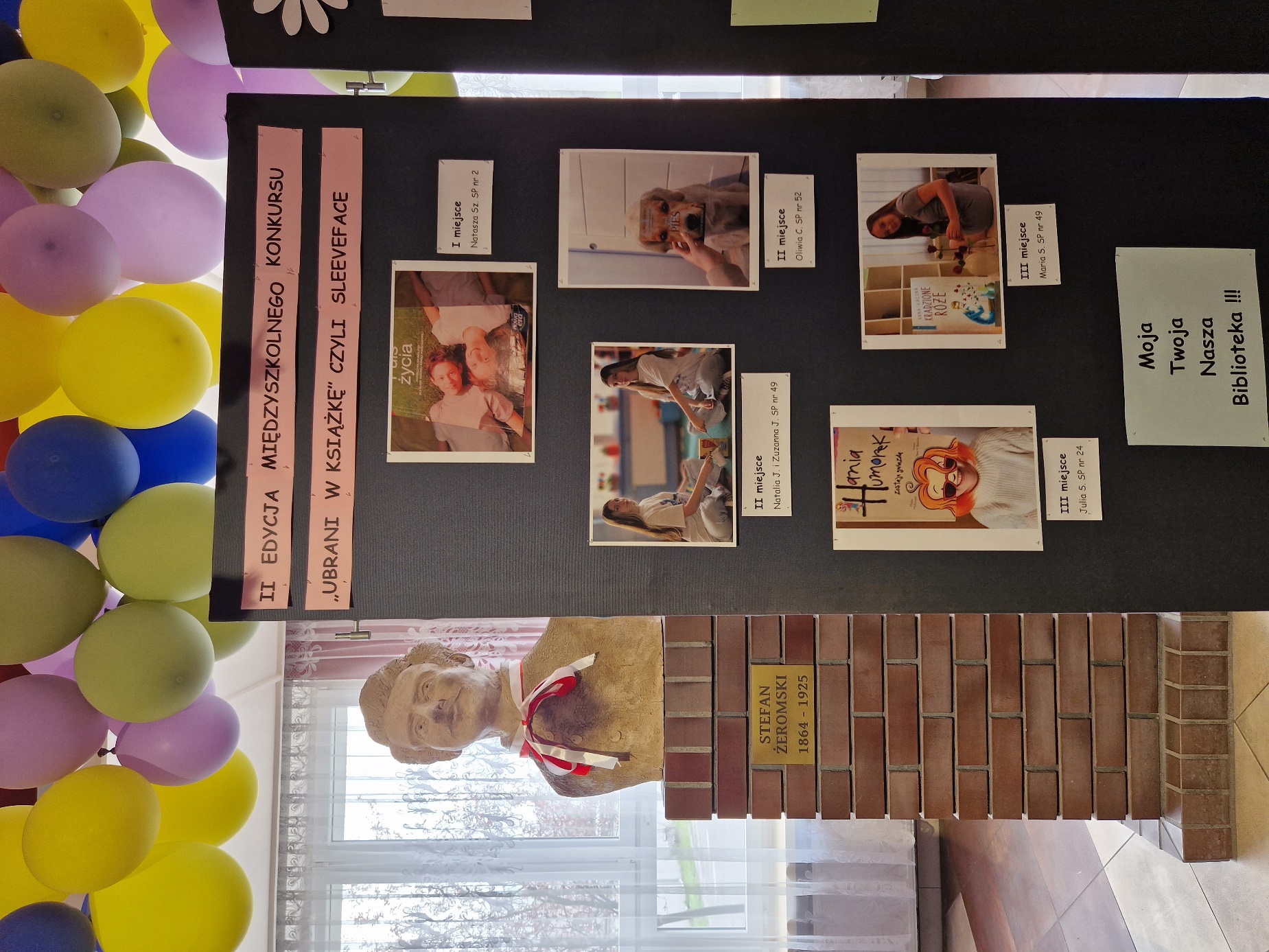 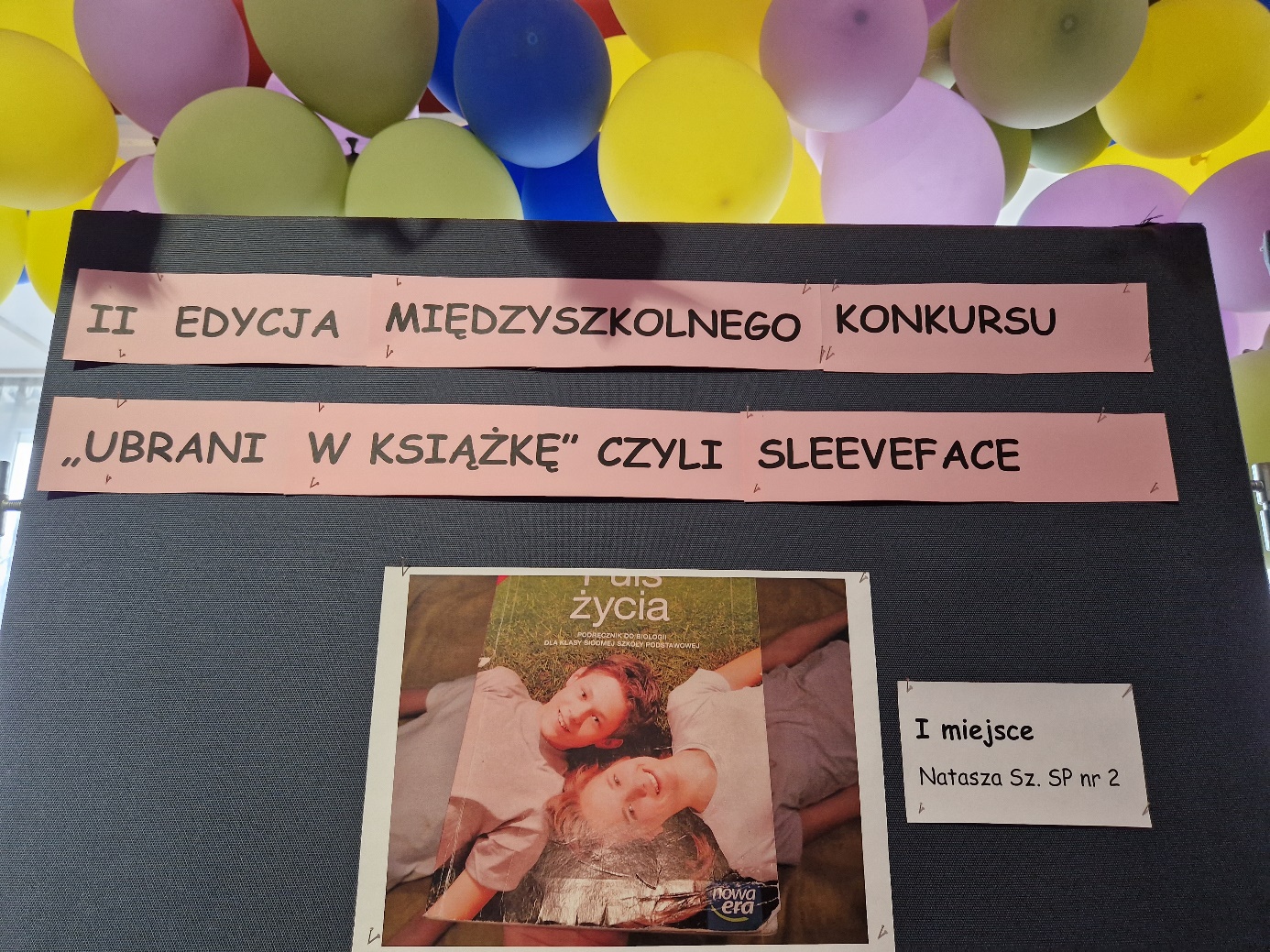 